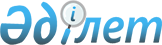 Ескелді аудандық мәслихатының 2020 жылғы 9 қаңтардағы № 61-352 "Ескелді ауданының ауылдық округтерінің 2020-2022 жылдарға арналған бюджеттері туралы" шешіміне өзгерістер енгізу туралыАлматы облысы Ескелді аудандық мәслихатының 2020 жылғы 20 желтоқсандағы № 78-432 шешімі. Алматы облысы Әділет департаментінде 2020 жылы 23 желтоқсанда № 5832 болып тіркелді
      2008 жылғы 4 желтоқсандағы Қазақстан Республикасының Бюджет кодексінің 106-бабының 4-тармағына, "Қазақстан Республикасындағы жергілікті мемлекеттік басқару және өзін-өзі басқару туралы" 2001 жылғы 23 қаңтардағы Қазақстан Республикасы Заңының 6-бабының 1-тармағының 1) тармақшасына сәйкес, Ескелді аудандық мәслихаты ШЕШІМ ҚАБЫЛДАДЫ:
      1. Ескелді аудандық мәслихатының "Ескелді ауданының ауылдық округтерінің 2020-2022 жылдарға арналған бюджеттері туралы" 2020 жылғы 9 қаңтардағы № 61-352 (Нормативтік құқықтық актілерді мемлекеттік тіркеу тізілімінде № 5414 тіркелген, 2020 жылдың 03 ақпанында Қазақстан Республикасы нормативтік құқықтық актілерінің эталондық бақылау банкінде жарияланған) шешіміне келесі өзгерістер енгізілсін:
      көрсетілген шешімнің 4, 7, 10-тармақтары жаңа редакцияда баяндалсын:
       "4. 2020-2022 жылдарға арналған Қарабұлақ ауылдық округінің бюджеті тиісінше осы шешімнің 10, 11, 12-қосымшаларына сәйкес, оның ішінде 2020 жылға келесі көлемдерде бекітілсін:
      1) кірістер 213 890 мың теңге, оның ішінде:
      салықтық түсімдер 85 549 мың теңге;
      трансферттер түсімі 128 341 мың теңге, оның ішінде:
      ағымдағы нысаналы трансферттер 128 341 мың теңге;
      субвенциялар 0 теңге;
      2) шығындар 224 437 мың теңге;
      3) таза бюджеттік кредиттеу 0 теңге; 
      4) қаржы активтерімен операциялар бойынша сальдо 0 теңге;
      5) бюджет тапшылығы (профициті) (-) 10 547 мың теңге;
      6) бюджет тапшылығын қаржыландыру (профицитін пайдалану) 10 547 мың теңге.";
       "7. 2020-2022 жылдарға арналған Сырымбет ауылдық округінің бюджеті тиісінше осы шешімнің 19, 20, 21-қосымшаларына сәйкес, оның ішінде 2020 жылға келесі көлемдерде бекітілсін:
      1) кірістер 68 542 мың теңге, оның ішінде:
      салықтық түсімдер 5 158 мың теңге;
      трансферттер түсімі 63 384 мың теңге, оның ішінде:
      ағымдағы нысаналы трансферттер 45 060 мың теңге;
      субвенциялар 18 324 мың теңге;
      2) шығындар 70 418 мың теңге; 
      3) таза бюджеттік кредиттеу 0 теңге; 
      4) қаржы активтерімен операциялар бойынша сальдо 0 теңге;
      5) бюджет тапшылығы (профициті) (-) 1 876 мың теңге;
      6) бюджет тапшылығын қаржыландыру (профицитін пайдалану) 1 876 мың теңге.";
       "10. 2020-2022 жылдарға арналған Көкжазық ауылдық округінің бюджеті тиісінше осы шешімнің 28, 29, 30-қосымшаларына сәйкес, оның ішінде 2020 жылға келесі көлемдерде бекітілсін:
      1) кірістер 58 036 мың теңге, оның ішінде:
      салықтық түсімдер 3 660 мың теңге;
      трансферттер түсімі 54 376 мың теңге, оның ішінде:
      ағымдағы нысаналы трансферттер 34 646 мың теңге;
      субвенциялар 19 730 мың теңге;
      2) шығындар 58 036 мың теңге; 
      3) таза бюджеттік кредиттеу 0 теңге; 
      4) қаржы активтерімен операциялар бойынша сальдо 0 теңге;
      5) бюджет тапшылығы (профициті) (-) 0 теңге;
      6) бюджет тапшылығын қаржыландыру (профицитін пайдалану) 0 теңге.".
      2. Көрсетілген шешімнің 1, 10, 19, 22, 28-қосымшалары тиісінше осы шешімнің 1, 2, 3, 4, 5-қосымшаларына сәйкес жаңа редакцияда баяндалсын. 
      3. Осы шешімнің орындалуын бақылау аудандық мәслихаттың "Экономика, қаржы, бюджет және заңдылықты сақтау мәселелерін қамтитын" тұрақты комиссиясына жүктелсін. 
      4. Осы шешім 2020 жылдың 1 қаңтарынан бастап қолданысқа енгізіледі. 2020 жылға арналған Алдабергенов ауылдық округінің бюджеті 2020 жылға арналған Қарабұлақ ауылдық округінің бюджеті 2020 жылға арналған Сырымбет ауылдық округінің бюджеті 2020 жылға арналған Қайнарлы ауылдық округінің бюджеті 2020 жылға арналған Көкжазық ауылдық округінің бюджеті
					© 2012. Қазақстан Республикасы Әділет министрлігінің «Қазақстан Республикасының Заңнама және құқықтық ақпарат институты» ШЖҚ РМК
				
      Ескелді аудандық мәслихатының депутаты, сессия төрағасы

К. Тастанбаев

      Ескелді аудандық мәслихатының хатшысы

К. Алпысбаев
Ескелді аудандық мәслихатының 2020 жылғы 20 желтоқсандығы № 78-432 шешіміне 1-қосымшаЕскелді аудандық мәслихатының 2020 жылғы 9 қаңтардағы № 61-352 шешіміне 1-қосымша
Санаты
Санаты
Санаты
Санаты
Сомасы (мың теңге)
Сыныбы
Сыныбы
Сыныбы
Сомасы (мың теңге)
Iшкi сыныбы
Iшкi сыныбы
Сомасы (мың теңге)
Атауы
Сомасы (мың теңге)
I. Кірістер
84 716
1
Салықтық түсімдер
13 494
01
Табыс салығы
2 500
2
Жеке табыс салығы
2 500
04
Меншiкке салынатын салықтар
10 994
1
Мүлiкке салынатын салықтар
59
3
Жер салығы
1 840
4
Көлiк құралдарына салынатын салық
9 095
4
Трансферттердің түсімдері
71 222
02
Мемлекеттiк басқарудың жоғары тұрған органдарынан түсетiн трансферттер
71 222
3
Аудандардың (облыстық маңызы бар қаланың) бюджетінен трансферттер
71 222
Функционалдық топ
Функционалдық топ
Функционалдық топ
Функционалдық топ
Функционалдық топ
Сомасы (мың теңге)
Кіші функция
Кіші функция
Кіші функция
Кіші функция
Сомасы (мың теңге)
Бюджеттік бағдарламалардың әкімшісі
Бюджеттік бағдарламалардың әкімшісі
Бюджеттік бағдарламалардың әкімшісі
Сомасы (мың теңге)
Бағдарлама
Бағдарлама
Сомасы (мың теңге)
Атауы
Сомасы (мың теңге)
II.Шығындар
87 905
01
Жалпы сипаттағы мемлекеттiк қызметтер 
26 613
1
Мемлекеттiк басқарудың жалпы функцияларын орындайтын өкiлдiк, атқарушы және басқа органдар
26 613
124
Аудандық маңызы бар қала, ауыл, кент, ауылдық округ әкімінің аппараты
26 613
001
Аудандық маңызы бар қала, ауыл, кент, ауылдық округ әкімінің қызметін қамтамасыз ету жөніндегі қызметтер
24 025
022
Мемлекеттік органдардың күрделі шығыстары
188
032
Ведомстволық бағыныстағы мемлекеттік мекемелер мен ұйымдардың күрделі шығыстары
2 400
04
Бiлiм беру
41 047
1
Мектепке дейiнгi тәрбие және оқыту
41 047
124
Аудандық маңызы бар қала, ауыл, кент, ауылдық округ әкімінің аппараты
41 047
004
Мектепке дейінгі тәрбиелеу және оқыту және мектепке дейінгі тәрбиелеу және оқыту ұйымдарында медициналық қызмет көрсетуді ұйымдастыру
41 047
07
Тұрғын үй-коммуналдық шаруашылық
13 030
3
Елді-мекендерді көркейту
13 030
124
Аудандық маңызы бар қала, ауыл, кент, ауылдық округ әкімінің аппараты
13 030
008
Елдi мекендердегі көшелердi жарықтандыру
2 404
009
Елдi мекендердiң санитариясын қамтамасыз ету
872
011
Елді мекендерді абаттандыру және көгалдандыру
9 754
13
Басқалар
5 400
9
Басқалар
5 400
124
Аудандық маңызы бар қала, ауыл, кент, ауылдық округ әкімінің аппараты
5 400
040
Өңірлерді дамытудың 2025 жылға дейінгі мемлекеттік бағдарламасы шеңберінде өңірлерді экономикалық дамытуға жәрдемдесу бойынша шараларды іске асыруға ауылдық елді мекендерді жайластыруды шешуге арналған іс-шараларды іске асыру
5 400
15
Трансферттер
1 815
1
Трансферттер
1 815
124
Аудандық маңызы бар қала, ауыл, кент, ауылдық округ әкімінің аппараты
1 815
051
Заңнаманы өзгертуге байланысты жоғары тұрған бюджеттің шығындарын өтеуге төменгі тұрған бюджеттен ағымдағы нысаналы трансферттер
1 815
Функционалдық топ
Функционалдық топ
Функционалдық топ
Функционалдық топ
Функционалдық топ
Сомасы (мың теңге)
Кіші функция
Кіші функция
Кіші функция
Кіші функция
Сомасы (мың теңге)
Бюджеттік бағдарламалардың әкімшісі
Бюджеттік бағдарламалардың әкімшісі
Бюджеттік бағдарламалардың әкімшісі
Сомасы (мың теңге)
Бағдарлама
Бағдарлама
Сомасы (мың теңге)
Атауы
Сомасы (мың теңге)
ІІІ. Таза бюджеттік кредиттеу
0
Санаты
Санаты
Санаты
Санаты
Сомасы (мың теңге)
Сыныбы
Сыныбы
Сыныбы
Сомасы (мың теңге)
Iшкi сыныбы
Iшкi сыныбы
Сомасы (мың теңге)
Атауы
Сомасы (мың теңге)
5
Бюджеттік кредиттерді өтеу
0
01
Бюджеттік кредиттерді өтеу
0
1
Мемлекеттік бюджеттен берілген бюджеттік кредиттерді өтеу
0
Функционалдық топ
Функционалдық топ
Функционалдық топ
Функционалдық топ
Функционалдық топ
Сомасы (мың теңге)
Кіші функция
Кіші функция
Кіші функция
Кіші функция
Сомасы (мың теңге)
Бюджеттік бағдарламалардың әкiмшiсi
Бюджеттік бағдарламалардың әкiмшiсi
Бюджеттік бағдарламалардың әкiмшiсi
Сомасы (мың теңге)
Бағдарлама
Бағдарлама
Сомасы (мың теңге)
Атауы
Сомасы (мың теңге)
IV. Қаржы активтерімен операциялар бойынша сальдо
0
Санаты
Санаты
Санаты
Санаты
Сомасы (мың теңге)
Сыныбы
Сыныбы
Сыныбы
Сомасы (мың теңге)
Iшкi сыныбы
Iшкi сыныбы
Сомасы (мың теңге)
Атауы
Сомасы (мың теңге)
V. Бюджет тапшылығы (профициті)
- 3 189
VI. Бюджет тапшылығын қаржыландыру (профицитін пайдалану)
3 189
8
Бюджет қаражаттарының пайдаланылатын қалдықтары
3 189
01
Бюджет қаражатының қалдықтары
3 189
1
Бюджет қаражатының бос қалдықтары
3 189
Функционалдық топ
Функционалдық топ
Функционалдық топ
Функционалдық топ
Функционалдық топ
Сомасы (мың теңге)
Кіші функция
Кіші функция
Кіші функция
Кіші функция
Сомасы (мың теңге)
Бюджеттік бағдарламалардың әкімшісі
Бюджеттік бағдарламалардың әкімшісі
Бюджеттік бағдарламалардың әкімшісі
Сомасы (мың теңге)
Бағдарлама
Бағдарлама
Сомасы (мың теңге)
Атауы
Сомасы (мың теңге)
Қарыздарды өтеу
0Ескелді аудандық мәслихатының 2020 жылғы 20 желтоқсандығы № 78-432 шешіміне 2-қосымшаЕскелді аудандық мәслихатының 2020 жылғы 9 қаңтардағы № 61-352 шешіміне 10-қосымша
Санаты
Санаты
Санаты
Санаты
Сомасы (мың теңге)
Сыныбы
Сыныбы
Сыныбы
Сомасы (мың теңге)
Iшкi сыныбы
Iшкi сыныбы
Сомасы (мың теңге)
Атауы
Сомасы (мың теңге)
I. Кірістер
213 890
1
Салықтық түсімдер
85 549
01
Табыс салығы
29 800
2
Жеке табыс салығы
29 800
04
Меншiкке салынатын салықтар
55 449
1
Мүлiкке салынатын салықтар
492
3
Жер салығы
2 508
4
Көлiк құралдарына салынатын салық
52 449
05
Тауарларға, жұмыстарға және қызметтерге салынатын iшкi салықтар 
300
Кәсiпкерлiк және кәсiби қызметтi жүргiзгенi үшiн алынатын алымдар
300
4
Трансферттердің түсімдері
128 341
02
Мемлекеттiк басқарудың жоғары тұрған органдарынан түсетiн трансферттер
128 341
3
Аудандардың (облыстық маңызы бар қаланың) бюджетінен трансферттер
128 341
Функционалдық топ
Функционалдық топ
Функционалдық топ
Функционалдық топ
Функционалдық топ
Сомасы (мың теңге)
Кіші функция
Кіші функция
Кіші функция
Кіші функция
Сомасы (мың теңге)
Бюджеттік бағдарламалардың әкімшісі
Бюджеттік бағдарламалардың әкімшісі
Бюджеттік бағдарламалардың әкімшісі
Сомасы (мың теңге)
Бағдарлама
Бағдарлама
Сомасы (мың теңге)
Атауы
Сомасы (мың теңге)
II.Шығындар
224 437
01
Жалпы сипаттағы мемлекеттiк қызметтер 
60 552
1
Мемлекеттiк басқарудың жалпы функцияларын орындайтын өкiлдiк, атқарушы және басқа органдар
60 552
124
Аудандық маңызы бар қала, ауыл, кент, ауылдық округ әкімінің аппараты
60 552
001
Аудандық маңызы бар қала, ауыл, кент, ауылдық округ әкімінің қызметін қамтамасыз ету жөніндегі қызметтер
49 356
022
Мемлекеттік органдардың күрделі шығыстары
624
032
Ведомстволық бағыныстағы мемлекеттік мекемелер мен ұйымдардың күрделі шығыстары
10 572
04
Бiлiм беру
82 760
1
Мектепке дейiнгi тәрбие және оқыту
82 760
124
Аудандық маңызы бар қала, ауыл, кент, ауылдық округ әкімінің аппараты
82 760
004
Мектепке дейінгі тәрбиелеу және оқыту және мектепке дейінгі тәрбиелеу және оқыту ұйымдарында медициналық қызмет көрсетуді ұйымдастыру
42 703
041
Мектепке дейінгі білім беру ұйымдарында мемлекеттік білім беру тапсырысын іске асыруға
40 057
07
Тұрғын үй-коммуналдық шаруашылық
50 487
3
Елді-мекендерді көркейту
50 487
124
Аудандық маңызы бар қала, ауыл, кент, ауылдық округ әкімінің аппараты
50 487
008
Елдi мекендердегі көшелердi жарықтандыру
20 465
009
Елдi мекендердiң санитариясын қамтамасыз ету
2 490
011
Елді мекендерді абаттандыру және көгалдандыру
27 532
13
Басқалар
15 904
9
Басқалар
15 904
124
Аудандық маңызы бар қала, ауыл, кент, ауылдық округ әкімінің аппараты
15 904
040
Өңірлерді дамытудың 2025 жылға дейінгі мемлекеттік бағдарламасы шеңберінде өңірлерді экономикалық дамытуға жәрдемдесу бойынша шараларды іске асыруға ауылдық елді мекендерді жайластыруды шешуге арналған іс-шараларды іске асыру
15 904
15
Трансферттер
14 734
1
Трансферттер
14 734
124
Аудандық маңызы бар қала, ауыл, кент, ауылдық округ әкімінің аппараты
14 734
051
Заңнаманы өзгертуге байланысты жоғары тұрған бюджеттің шығындарын өтеуге төменгі тұрған бюджеттен ағымдағы нысаналы трансферттер
14 734
Функционалдық топ
Функционалдық топ
Функционалдық топ
Функционалдық топ
Функционалдық топ
Сомасы (мың теңге)
Кіші функция
Кіші функция
Кіші функция
Кіші функция
Сомасы (мың теңге)
Бюджеттік бағдарламалардың әкімшісі
Бюджеттік бағдарламалардың әкімшісі
Бюджеттік бағдарламалардың әкімшісі
Сомасы (мың теңге)
Бағдарлама
Бағдарлама
Сомасы (мың теңге)
Атауы
Сомасы (мың теңге)
ІІІ. Таза бюджеттік кредиттеу
0
Санаты
Санаты
Санаты
Санаты
Сомасы (мың теңге)
Сыныбы
Сыныбы
Сыныбы
Сомасы (мың теңге)
Iшкi сыныбы
Iшкi сыныбы
Сомасы (мың теңге)
Атауы
Сомасы (мың теңге)
5
Бюджеттік кредиттерді өтеу
0
01
Бюджеттік кредиттерді өтеу
0
1
Мемлекеттік бюджеттен берілген бюджеттік кредиттерді өтеу
0
Функционалдық топ
Функционалдық топ
Функционалдық топ
Функционалдық топ
Функционалдық топ
Сомасы (мың теңге)
Кіші функция
Кіші функция
Кіші функция
Кіші функция
Сомасы (мың теңге)
Бюджеттік бағдарламалардың әкiмшiсi
Бюджеттік бағдарламалардың әкiмшiсi
Бюджеттік бағдарламалардың әкiмшiсi
Сомасы (мың теңге)
Бағдарлама
Бағдарлама
Сомасы (мың теңге)
Атауы
Сомасы (мың теңге)
IV. Қаржы активтерімен операциялар бойынша сальдо
0
Санаты
Санаты
Санаты
Санаты
Сомасы (мың теңге)
Сыныбы
Сыныбы
Сыныбы
Сомасы (мың теңге)
Iшкi сыныбы
Iшкi сыныбы
Сомасы (мың теңге)
Атауы
Сомасы (мың теңге)
V. Бюджет тапшылығы (профициті)
- 10 547
VI. Бюджет тапшылығын қаржыландыру (профицитін пайдалану)
10 547
8
Бюджет қаражаттарының пайдаланылатын қалдықтары
10 547
01
Бюджет қаражатының қалдықтары
10 547
1
Бюджет қаражатының бос қалдықтары
10 547
Функционалдық топ
Функционалдық топ
Функционалдық топ
Функционалдық топ
Функционалдық топ
Сомасы (мың теңге)
Кіші функция
Кіші функция
Кіші функция
Кіші функция
Сомасы (мың теңге)
Бюджеттік бағдарламалардың әкімшісі
Бюджеттік бағдарламалардың әкімшісі
Бюджеттік бағдарламалардың әкімшісі
Сомасы (мың теңге)
Бағдарлама
Бағдарлама
Сомасы (мың теңге)
Атауы
Сомасы (мың теңге)
Қарыздарды өтеу
0Ескелді аудандық мәслихатының 2020 жылғы 20 желтоқсандағы № 78-432 шешіміне 3-қосымшаЕскелді аудандық мәслихатының 2020 жылғы 9 қаңтардағы № 61-352 шешіміне 19-қосымша
Санаты
Санаты
Санаты
Санаты
Сомасы (мың теңге)
Сыныбы
Сыныбы
Сыныбы
Сомасы (мың теңге)
Iшкi сыныбы
Iшкi сыныбы
Сомасы (мың теңге)
Атауы
Сомасы (мың теңге)
I. Кірістер
68 542
1
Салықтық түсімдер
5 158
01
Табыс салығы
1 180
2
Жеке табыс салығы
1 180
04
Меншiкке салынатын салықтар
3 978
1
Мүлiкке салынатын салықтар
31
3
Жер салығы
320
4
Көлiк құралдарына салынатын салық
3 627
4
Трансферттердің түсімдері
63 384
02
Мемлекеттiк басқарудың жоғары тұрған органдарынан түсетiн трансферттер
63 384
3
Аудандардың (облыстық маңызы бар қаланың) бюджетінен трансферттер
63 384
Функционалдық топ
Функционалдық топ
Функционалдық топ
Функционалдық топ
Функционалдық топ
Сомасы (мың теңге)
Кіші функция
Кіші функция
Кіші функция
Кіші функция
Сомасы (мың теңге)
Бюджеттік бағдарламалардың әкімшісі
Бюджеттік бағдарламалардың әкімшісі
Бюджеттік бағдарламалардың әкімшісі
Сомасы (мың теңге)
Бағдарлама
Бағдарлама
Сомасы (мың теңге)
Атауы
Сомасы (мың теңге)
II.Шығындар
70 418
01
Жалпы сипаттағы мемлекеттiк қызметтер 
18 854
1
Мемлекеттiк басқарудың жалпы функцияларын орындайтын өкiлдiк, атқарушы және басқа органдар
18 854
124
Аудандық маңызы бар қала, ауыл, кент, ауылдық округ әкімінің аппараты
18 854
001
Аудандық маңызы бар қала, ауыл, кент, ауылдық округ әкімінің қызметін қамтамасыз ету жөніндегі қызметтер
18 666
022
Мемлекеттік органдардың күрделі шығыстары
188
04
Бiлiм беру
40 855
1
Мектепке дейiнгi тәрбие және оқыту
40 855
124
Аудандық маңызы бар қала, ауыл, кент, ауылдық округ әкімінің аппараты
40 855
041
Мектепке дейінгі білім беру ұйымдарында мемлекеттік білім беру тапсырысын іске асыруға
40 855
07
Тұрғын үй-коммуналдық шаруашылық
5 131
3
Елді-мекендерді көркейту
5 131
124
Аудандық маңызы бар қала, ауыл, кент, ауылдық округ әкімінің аппараты
5 131
008
Елдi мекендердегі көшелердi жарықтандыру
2 064
009
Елдi мекендердiң санитариясын қамтамасыз ету
246
011
Елді мекендерді абаттандыру және көгалдандыру
2 821
13
Басқалар
2 018
9
Басқалар
2 018
124
Аудандық маңызы бар қала, ауыл, кент, ауылдық округ әкімінің аппараты
2 018
040
Өңірлерді дамытудың 2025 жылға дейінгі мемлекеттік бағдарламасы шеңберінде өңірлерді экономикалық дамытуға жәрдемдесу бойынша шараларды іске асыруға ауылдық елді мекендерді жайластыруды шешуге арналған іс-шараларды іске асыру
2 018
15
Трансферттер
3 560
1
Трансферттер
3 560
124
Аудандық маңызы бар қала, ауыл, кент, ауылдық округ әкімінің аппараты
3 560
051
Заңнаманы өзгертуге байланысты жоғары тұрған бюджеттің шығындарын өтеуге төменгі тұрған бюджеттен ағымдағы нысаналы трансферттер
3 560
Функционалдық топ
Функционалдық топ
Функционалдық топ
Функционалдық топ
Функционалдық топ
Сомасы (мың теңге)
Кіші функция
Кіші функция
Кіші функция
Кіші функция
Сомасы (мың теңге)
Бюджеттік бағдарламалардың әкімшісі
Бюджеттік бағдарламалардың әкімшісі
Бюджеттік бағдарламалардың әкімшісі
Сомасы (мың теңге)
Бағдарлама
Бағдарлама
Сомасы (мың теңге)
Атауы
Сомасы (мың теңге)
ІІІ. Таза бюджеттік кредиттеу
0
Санаты
Санаты
Санаты
Санаты
Сомасы (мың теңге)
Сыныбы
Сыныбы
Сыныбы
Сомасы (мың теңге)
Iшкi сыныбы
Iшкi сыныбы
Сомасы (мың теңге)
Атауы
Сомасы (мың теңге)
5
Бюджеттік кредиттерді өтеу
0
01
Бюджеттік кредиттерді өтеу
0
1
Мемлекеттік бюджеттен берілген бюджеттік кредиттерді өтеу
0
Функционалдық топ
Функционалдық топ
Функционалдық топ
Функционалдық топ
Функционалдық топ
Сомасы (мың теңге)
Кіші функция
Кіші функция
Кіші функция
Кіші функция
Сомасы (мың теңге)
Бюджеттік бағдарламалардың әкiмшiсi
Бюджеттік бағдарламалардың әкiмшiсi
Бюджеттік бағдарламалардың әкiмшiсi
Сомасы (мың теңге)
Бағдарлама
Бағдарлама
Сомасы (мың теңге)
Атауы
Сомасы (мың теңге)
IV. Қаржы активтерімен операциялар бойынша сальдо
0
Санаты
Санаты
Санаты
Санаты
Сомасы (мың теңге)
Сыныбы
Сыныбы
Сыныбы
Сомасы (мың теңге)
Iшкi сыныбы
Iшкi сыныбы
Сомасы (мың теңге)
Атауы
Сомасы (мың теңге)
V. Бюджет тапшылығы (профициті)
- 1 876
VI. Бюджет тапшылығын қаржыландыру (профицитін пайдалану)
1 876
8
Бюджет қаражаттарының пайдаланылатын қалдықтары
1 876
01
Бюджет қаражатының қалдықтары
1 876
1
Бюджет қаражатының бос қалдықтары
1 876
Функционалдық топ
Функционалдық топ
Функционалдық топ
Функционалдық топ
Функционалдық топ
Сомасы (мың теңге)
Кіші функция
Кіші функция
Кіші функция
Кіші функция
Сомасы (мың теңге)
Бюджеттік бағдарламалардың әкімшісі
Бюджеттік бағдарламалардың әкімшісі
Бюджеттік бағдарламалардың әкімшісі
Сомасы (мың теңге)
Бағдарлама
Бағдарлама
Сомасы (мың теңге)
Атауы
Сомасы (мың теңге)
Қарыздарды өтеу
0Ескелді аудандық мәслихатының 2020 жылғы 20 желтоқсандағы № 78-432 шешіміне 4-қосымшаЕскелді аудандық мәслихатының 2020 жылғы 9 қаңтардағы № 61-352 шешіміне 22-қосымша
Санаты
Санаты
Санаты
Санаты
Сомасы (мың теңге)
Сыныбы
Сыныбы
Сыныбы
Сомасы (мың теңге)
Iшкi сыныбы
Iшкi сыныбы
Сомасы (мың теңге)
Атауы
Сомасы (мың теңге)
I. Кірістер
24 049
1
Салықтық түсімдер
2 286
04
Меншiкке салынатын салықтар
2 286
1
Мүлiкке салынатын салықтар
23
3
Жер салығы
285
4
Көлiк құралдарына салынатын салық
1 978
4
Трансферттердің түсімдері
21 763
02
Мемлекеттiк басқарудың жоғары тұрған органдарынан түсетiн трансферттер
21 763
3
Аудандардың (облыстық маңызы бар қаланың) бюджетінен трансферттер
21 763
Функционалдық топ
Функционалдық топ
Функционалдық топ
Функционалдық топ
Функционалдық топ
Сомасы (мың теңге)
Кіші функция
Кіші функция
Кіші функция
Кіші функция
Сомасы (мың теңге)
Бюджеттік бағдарламалардың әкімшісі
Бюджеттік бағдарламалардың әкімшісі
Бюджеттік бағдарламалардың әкімшісі
Сомасы (мың теңге)
Бағдарлама
Бағдарлама
Сомасы (мың теңге)
Атауы
Сомасы (мың теңге)
II.Шығындар
24 049
01
Жалпы сипаттағы мемлекеттiк қызметтер 
18 468
1
Мемлекеттiк басқарудың жалпы функцияларын орындайтын өкiлдiк, атқарушы және басқа органдар
18 468
124
Аудандық маңызы бар қала, ауыл, кент, ауылдық округ әкімінің аппараты
18 468
001
Аудандық маңызы бар қала, ауыл, кент, ауылдық округ әкімінің қызметін қамтамасыз ету жөніндегі қызметтер
18 280
022
Мемлекеттік органдардың күрделі шығыстары
188
07
Тұрғын үй-коммуналдық шаруашылық
3 088
3
Елді-мекендерді көркейту
3 088
124
Аудандық маңызы бар қала, ауыл, кент, ауылдық округ әкімінің аппараты
3 088
008
Елдi мекендердегі көшелердi жарықтандыру
648
009
Елдi мекендердiң санитариясын қамтамасыз ету
180
011
Елді мекендерді абаттандыру және көгалдандыру
2 260
13
Басқалар
1 094
9
Басқалар
1 094
124
Аудандық маңызы бар қала, ауыл, кент, ауылдық округ әкімінің аппараты
1 094
040
Өңірлерді дамытудың 2025 жылға дейінгі мемлекеттік бағдарламасы шеңберінде өңірлерді экономикалық дамытуға жәрдемдесу бойынша шараларды іске асыруға ауылдық елді мекендерді жайластыруды шешуге арналған іс-шараларды іске асыру
1 094
15
Трансферттер
1 399
1
Трансферттер
1 399
124
Аудандық маңызы бар қала, ауыл, кент, ауылдық округ әкімінің аппараты
1 399
051
Заңнаманы өзгертуге байланысты жоғары тұрған бюджеттің шығындарын өтеуге төменгі тұрған бюджеттен ағымдағы нысаналы трансферттер
1 399
Функционалдық топ
Функционалдық топ
Функционалдық топ
Функционалдық топ
Функционалдық топ
Сомасы (мың теңге)
Кіші функция
Кіші функция
Кіші функция
Кіші функция
Сомасы (мың теңге)
Бюджеттік бағдарламалардың әкімшісі
Бюджеттік бағдарламалардың әкімшісі
Бюджеттік бағдарламалардың әкімшісі
Сомасы (мың теңге)
Бағдарлама
Бағдарлама
Сомасы (мың теңге)
Атауы
Сомасы (мың теңге)
ІІІ. Таза бюджеттік кредиттеу
0
Санаты
Санаты
Санаты
Санаты
Сомасы (мың теңге)
Сыныбы
Сыныбы
Сыныбы
Сомасы (мың теңге)
Iшкi сыныбы
Iшкi сыныбы
Сомасы (мың теңге)
Атауы
Сомасы (мың теңге)
5
Бюджеттік кредиттерді өтеу
0
01
Бюджеттік кредиттерді өтеу
0
1
Мемлекеттік бюджеттен берілген бюджеттік кредиттерді өтеу
0
Функционалдық топ
Функционалдық топ
Функционалдық топ
Функционалдық топ
Функционалдық топ
Сомасы (мың теңге)
Кіші функция
Кіші функция
Кіші функция
Кіші функция
Сомасы (мың теңге)
Бюджеттік бағдарламалардың әкiмшiсi
Бюджеттік бағдарламалардың әкiмшiсi
Бюджеттік бағдарламалардың әкiмшiсi
Сомасы (мың теңге)
Бағдарлама
Бағдарлама
Сомасы (мың теңге)
Атауы
Сомасы (мың теңге)
IV. Қаржы активтерімен операциялар бойынша сальдо
0
Санаты
Санаты
Санаты
Санаты
Сомасы (мың теңге)
Сыныбы
Сыныбы
Сыныбы
Сомасы (мың теңге)
Iшкi сыныбы
Iшкi сыныбы
Сомасы (мың теңге)
Атауы
Сомасы (мың теңге)
V. Бюджет тапшылығы (профициті)
0
VI. Бюджет тапшылығын қаржыландыру (профицитін пайдалану)
0
8
Бюджет қаражаттарының пайдаланылатын қалдықтары
0
01
Бюджет қаражатының қалдықтары
0
1
Бюджет қаражатының бос қалдықтары
0
Функционалдық топ
Функционалдық топ
Функционалдық топ
Функционалдық топ
Функционалдық топ
Сомасы (мың теңге)
Кіші функция
Кіші функция
Кіші функция
Кіші функция
Сомасы (мың теңге)
Бюджеттік бағдарламалардың әкімшісі
Бюджеттік бағдарламалардың әкімшісі
Бюджеттік бағдарламалардың әкімшісі
Сомасы (мың теңге)
Бағдарлама
Бағдарлама
Сомасы (мың теңге)
Атауы
Сомасы (мың теңге)
Қарыздарды өтеу
0Ескелді аудандық мәслихатының 2020 жылғы 20 желтоқсандағы № 78-432 шешіміне 5-қосымшаЕскелді аудандық мәслихатының 2020 жылғы 9 қаңтардағы № 61-352 шешіміне 28-қосымша
Санаты
Санаты
Санаты
Санаты
Сомасы (мың теңге)
Сыныбы
Сыныбы
Сыныбы
Сомасы (мың теңге)
Iшкi сыныбы
Iшкi сыныбы
Сомасы (мың теңге)
Атауы
Сомасы (мың теңге)
I. Кірістер
58 036
1
Салықтық түсімдер
3 660
01
Табыс салығы
220
2
Жеке табыс салығы
220
04
Меншiкке салынатын салықтар
3 440
1
Мүлiкке салынатын салықтар
21
3
Жер салығы
346
4
Көлiк құралдарына салынатын салық
3 073
4
Трансферттердің түсімдері
54 376
02
Мемлекеттiк басқарудың жоғары тұрған органдарынан түсетiн трансферттер
54 376
3
Аудандардың (облыстық маңызы бар қаланың) бюджетінен трансферттер
54 376
Функционалдық топ
Функционалдық топ
Функционалдық топ
Функционалдық топ
Функционалдық топ
Сомасы (мың теңге)
Кіші функция
Кіші функция
Кіші функция
Кіші функция
Сомасы (мың теңге)
Бюджеттік бағдарламалардың әкімшісі
Бюджеттік бағдарламалардың әкімшісі
Бюджеттік бағдарламалардың әкімшісі
Сомасы (мың теңге)
Бағдарлама
Бағдарлама
Сомасы (мың теңге)
Атауы
Сомасы (мың теңге)
II.Шығындар
58 036
01
Жалпы сипаттағы мемлекеттiк қызметтер 
20 544
1
Мемлекеттiк басқарудың жалпы функцияларын орындайтын өкiлдiк, атқарушы және басқа органдар
20 544
124
Аудандық маңызы бар қала, ауыл, кент, ауылдық округ әкімінің аппараты
20 544
001
Аудандық маңызы бар қала, ауыл, кент, ауылдық округ әкімінің қызметін қамтамасыз ету жөніндегі қызметтер
20 356
022
Мемлекеттік органдардың күрделі шығыстары
188
04
Бiлiм беру
31 712
1
Мектепке дейiнгi тәрбие және оқыту
31 712
124
Аудандық маңызы бар қала, ауыл, кент, ауылдық округ әкімінің аппараты
31 712
041
Мектепке дейінгі білім беру ұйымдарында мемлекеттік білім беру тапсырысын іске асыруға
31 712
07
Тұрғын үй-коммуналдық шаруашылық
3 499
3
Елді-мекендерді көркейту
3 499
124
Аудандық маңызы бар қала, ауыл, кент, ауылдық округ әкімінің аппараты
3 499
008
Елдi мекендердегі көшелердi жарықтандыру
669
009
Елдi мекендердiң санитариясын қамтамасыз ету
236
011
Елді мекендерді абаттандыру және көгалдандыру
2 594
15
Трансферттер
2 281
1
Трансферттер
2 281
124
Аудандық маңызы бар қала, ауыл, кент, ауылдық округ әкімінің аппараты
2 281
051
Заңнаманы өзгертуге байланысты жоғары тұрған бюджеттің шығындарын өтеуге төменгі тұрған бюджеттен ағымдағы нысаналы трансферттер
2 281
Функционалдық топ
Функционалдық топ
Функционалдық топ
Функционалдық топ
Функционалдық топ
Сомасы (мың теңге)
Кіші функция
Кіші функция
Кіші функция
Кіші функция
Сомасы (мың теңге)
Бюджеттік бағдарламалардың әкімшісі
Бюджеттік бағдарламалардың әкімшісі
Бюджеттік бағдарламалардың әкімшісі
Сомасы (мың теңге)
Бағдарлама
Бағдарлама
Сомасы (мың теңге)
Атауы
Сомасы (мың теңге)
ІІІ. Таза бюджеттік кредиттеу
0
Санаты
Санаты
Санаты
Санаты
Сомасы (мың теңге)
Сыныбы
Сыныбы
Сыныбы
Сомасы (мың теңге)
Iшкi сыныбы
Iшкi сыныбы
Сомасы (мың теңге)
Атауы
Сомасы (мың теңге)
5
Бюджеттік кредиттерді өтеу
0
01
Бюджеттік кредиттерді өтеу
0
1
Мемлекеттік бюджеттен берілген бюджеттік кредиттерді өтеу
0
Функционалдық топ
Функционалдық топ
Функционалдық топ
Функционалдық топ
Функционалдық топ
Сомасы (мың теңге)
Кіші функция
Кіші функция
Кіші функция
Кіші функция
Сомасы (мың теңге)
Бюджеттік бағдарламалардың әкiмшiсi
Бюджеттік бағдарламалардың әкiмшiсi
Бюджеттік бағдарламалардың әкiмшiсi
Сомасы (мың теңге)
Бағдарлама
Бағдарлама
Сомасы (мың теңге)
Атауы
Сомасы (мың теңге)
IV. Қаржы активтерімен операциялар бойынша сальдо
0
Санаты
Санаты
Санаты
Санаты
Сомасы (мың теңге)
Сыныбы
Сыныбы
Сыныбы
Сомасы (мың теңге)
Iшкi сыныбы
Iшкi сыныбы
Сомасы (мың теңге)
Атауы
Сомасы (мың теңге)
V. Бюджет тапшылығы (профициті)
0
VI. Бюджет тапшылығын қаржыландыру (профицитін пайдалану)
0
8
Бюджет қаражаттарының пайдаланылатын қалдықтары
0
01
Бюджет қаражатының қалдықтары
0
1
Бюджет қаражатының бос қалдықтары
0
Функционалдық топ
Функционалдық топ
Функционалдық топ
Функционалдық топ
Функционалдық топ
Сомасы (мың теңге)
Кіші функция
Кіші функция
Кіші функция
Кіші функция
Сомасы (мың теңге)
Бюджеттік бағдарламалардың әкімшісі
Бюджеттік бағдарламалардың әкімшісі
Бюджеттік бағдарламалардың әкімшісі
Сомасы (мың теңге)
Бағдарлама
Бағдарлама
Сомасы (мың теңге)
Атауы
Сомасы (мың теңге)
Қарыздарды өтеу
0